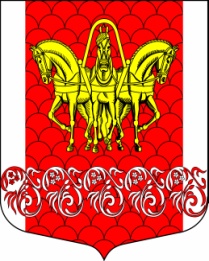 Администрациямуниципального образованияКисельнинское сельское поселениеВолховского муниципального районаЛенинградской областиПОСТАНОВЛЕНИЕот 01 апреля  2013 года  № 37О  предоставлении лицом, поступающим на работу на должность руководителя  муниципального  бюджетного (казенного) учреждения, а также  руководителем  муниципального бюджетного (казенного) учреждения  муниципального образования Кисельнинское сельское поселение сведений     о своих доходах, об имуществе и обязательствах имущественного характера и о доходах, об имуществе  и обязательствах имущественного характера своих супруга (супруги) и несовершеннолетних детей В соответствии с частью четвертой статьи 275 Трудового кодекса Российской Федерации, постановлением Правительства Российской Федерации от 13 марта 2013 года №208 «Об  утверждении Правил предоставления лицом, поступающим на работу на должность руководителя федерального государственного учреждения, а также руководителем федерального государственного учреждения сведений о своих доходах, об имуществе и обязательствах имущественного характера и о доходах, об имуществе и обязательствах имущественного характера своих супруга (супруги) и несовершеннолетних детей», постановляю:         1.Утвердить  прилагаемые  Правила  предоставления лицом, поступающим на работу на должность руководителя муниципального бюджетного (казенного) учреждения, а также руководителем муниципального бюджетного (казенного) учреждения муниципального образования Кисельнинское сельское поселение  сведений о своих доходах, об имуществе и  обязательствах имущественного характера и о доходах, об имуществе  и обязательствах имущественного характера супруги (супруга) и несовершеннолетних детей.        2. Лицам, поступающим на работу на должность руководителя муниципального бюджетного (казенного) учреждения, а также руководителям муниципального бюджетного (казенного) учреждения муниципального образования Кисельнинское сельское поселение  сведения о своих доходах, об имуществе и  обязательствах имущественного характера и о доходах, об имуществе  и обязательствах имущественного характера супруги (супруга) и несовершеннолетних детей  представлять  работодателю в порядке, определенном Правилами, утвержденными пунктом 1  настоящего постановления и по формам справок  утвержденных  постановлением  Правительства Российской Федерации от 13 марта 2013 года  №208 «Об  утверждении Правил  предоставления лицом, поступающим на работу на должность руководителя федерального государственного учреждения, а также руководителем федерального государственного учреждения сведений о своих доходах, об имуществе и обязательствах имущественного характера и о доходах, об имуществе и обязательствах имущественного характера своих супруга (супруги) и несовершеннолетних детей».       3. Постановление вступает в силу с момента официального опубликования.           4. Контроль за исполнением настоящего постановления  оставляю за собой.Глава администрации   МО Кисельнинское СП                                                              Т.В. Симонова    Першакова А.И.(8-813-63)-48-191ПРАВИЛАПРЕДОСТАВЛЕНИЯ  ЛИЦОМ, ПОСТУПАЮЩИМ НА РАБОТУ НА ДОЛЖНОСТЬ РУКОВОДИТЕЛЯ МУНИЦИПАЛЬНОГО БЮДЖЕТНОГО (КАЗЕННОГО)  УЧРЕЖДЕНИЯ, А ТАКЖЕ РУКОВОДИТЕЛЕМ МУНИЦИПАЛЬНОГО БЮДЖЕТНОГО (КАЗЕННОГО) УЧРЕЖДЕНИЯ  МУНИЦИПАЛЬНОГО ОБРАЗОВАНИЯ КИСЕЛЬНИНСКОЕ СЕЛЬСКОЕ ПОСЕЛЕНИЕ СВЕДЕНИЙ О СВОИХ ДОХОДАХ, ОБ ИМУЩЕСТВЕ И ОБЯЗАТЕЛЬСТВАХ ИМУЩЕСТВЕННОГО ХАРАКТЕРА И О ДОХОДАХ, ОБ ИМУЩЕСТВЕ И ОБЯЗАТЕЛЬСТВАХ ИМУЩЕСТВЕННОГО ХАРАКТЕРА СУПРУГИ (СУПРУГА) И НЕСОВЕРШЕННОЛЕТНИХ ДЕТЕЙ1. Настоящие Правила устанавливают порядок представления лицом, поступающим  на работу на должность руководителя бюджетного (казенного)  учреждения, а также руководителем муниципального бюджетного (казенного) учреждения  сведений о своих доходах, об имуществе и обязательствах имущественного характера и о доходах, об имуществе и обязательствах имущественного характера супруги (супруга) и несовершеннолетних детей. 2. Лицо, поступающее на должность руководителя муниципального бюджетного (казенного) учреждения, при поступлении на работу представляет:а) сведения о своих доходах, полученных от всех источников (включая доходы по прежнему месту работы или месту замещения выборной должности, пенсии, пособия, иные выплаты) за календарный год, предшествующий году подачи документов для поступления на работу на должность руководителя муниципального бюджетного (казенного) учреждения, а также сведения об имуществе, принадлежащем ему на праве собственности, и о своих обязательствах имущественного характера по состоянию на 1-ое  число месяца, предшествующего месяцу подачи документов для поступления на работу на должность руководителя (на отчетную дату);б) сведения о доходах супруги (супруга) и несовершеннолетних детей, полученных от всех источников (включая заработную плату, пенсии, пособия, иные выплаты) за календарный год, предшествующий году подачи лицом документов для поступления на работу на должность руководителя, а также сведения об имуществе, принадлежащем им на праве собственности, и об их обязательствах имущественного характера по состоянию на 1-ое число месяца, предшествующего месяцу подачи документов для поступления на работу на должность руководителя (на отчетную дату).3. Руководитель муниципального бюджетного (казенного) учреждения ежегодно, не позднее 30 апреля  года, следующего за отчетным, представляет:а) сведения о своих доходах, полученных за отчетный период (с 1 января по 31 декабря) от всех источников (включая заработную плату, пенсии, пособия и иные выплаты), а также сведения об имуществе и обязательствах имущественного характера по состоянию на конец отчетного периода;б) сведения о доходах супруги (супруга) и несовершеннолетних детей, полученных за отчетный период (с 1 января по 31 декабря) от всех источников (включая заработную плату, пенсии, пособия и иные выплаты), а также сведения об их имуществе и обязательствах имущественного характера по состоянию на конец отчетного периода.4. Сведения, предусмотренные пунктами 2 и 3 настоящих Правил, представляются  работодателю.5. В случае если руководитель муниципального бюджетного (казенного)  учреждения обнаружил, что в представленных им сведениях о доходах, об имуществе и обязательствах имущественного характера не отражены или не полностью отражены какие-либо сведения, либо имеются ошибки, он вправе представить уточненные сведения не позднее 31 июля года, следующего за отчетным.Такие уточненные сведения не считаются представленными с нарушением срока.6. Проверка достоверности и полноты сведений о доходах, об имуществе и обязательствах имущественного характера, предоставляемые лицом, поступающим на работу на должность руководителя муниципального бюджетного (казенного) учреждения, а также руководителем муниципального бюджетного (казенного)  учреждения в соответствии с настоящими Правилами, осуществляется в соответствии с Правилами, утвержденными нормативно-правовым актом администрации муниципального образования Кисельнинское сельское поселение.7. Сведения о доходах, об имуществе и обязательствах имущественного характера, представляемые в соответствии с настоящими Правилами лицом, поступающим на работу на должность руководителя муниципального бюджетного (казенного) учреждения, а также руководителем муниципального бюджетного (казенного)  учреждения, являются сведениями конфиденциального характера, если федеральным законом они не отнесены к сведениям, составляющим государственную тайну.Утвержденыпостановлением  администрациимуниципального образованияКисельнинское сельское поселениеот 01 апреля  2013 года №37(приложение)